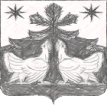 АДМИНИСТРАЦИЯ ЗОТИНСКОГО СЕЛЬСОВЕТАТУРУХАНСКОГО РАЙОНАКРАСНОЯРСКОГО КРАЯПОСТАНОВЛЕНИЕ02.11.2022                                        с. Зотино                                       №  51-пВ соответствии со  статьей 173 Бюджетного кодекса Российской Федерации, руководствуясь статьями 17, 29 Устава Зотинского сельсовета Туруханского района  Красноярского края,ПОСТАНОВЛЯЮ:1. Утвердить Порядок разработки прогноза социально-экономического развития муниципального образования Зотинский сельсовет, согласно приложению к настоящему постановлению. 2. Настоящее постановление вступает в силу со дня его официального опубликования в газете «Ведомости органов местного самоуправления Зотинского сельсовета » и разместить на официальном сайте администрации Зотинского сельсовета.       3. Контроль за исполнением настоящего постановления оставляю за собой.Глава  Зотинского сельсовета:                                                   П. Г. Опарина                                                          Порядок разработки прогноза социально-экономического развития муниципального образования Зотинский сельсовет Туруханского района Красноярского края1. Общие положения1.1. Настоящий порядок устанавливает основные принципы разработки прогноза социально-экономического развития муниципального образования Зотинский сельсовет Туруханского района Красноярского края (далее - прогноз).1.2. В настоящем порядке под прогнозом понимается оценка вероятного состояния социально-экономической ситуации в муниципальном образовании Зотинский сельсовет Туруханского района Красноярского края в прогнозируемый период.1.3. Прогноз является основой для прогнозирования доходов местного бюджета и составления проекта местного бюджета.2. Порядок разработки прогноза2.1. Прогноз разрабатывается на очередной финансовый год и плановый период.2.2. Разработка прогноза на очередной финансовый год и плановый период осуществляется  бухгалтером  администрации Зотинского сельсовета.2.3. Работа по разработке прогноза начинается не позднее, чем за 4 месяца до окончания текущего финансового года на основании нормативного правового акта представительного органа, в котором определяются порядок и сроки осуществления мероприятий, связанных с составлением проекта бюджета муниципального образования, материалов и документов, обязательных для представления одновременно с проектом бюджета муниципального образования.2.4. Прогноз на очередной финансовый год и плановый период разрабатывается путем уточнения параметров планового периода и добавления параметров второго года планового периода.В пояснительной записке к прогнозу приводится обоснование параметров прогноза, их сопоставление с ранее утвержденными параметрами с указанием причин и факторов прогнозируемых изменений.2.5. Для разработки прогноза используется комплексный анализ демографической ситуации, ситуации на рынке труда в муниципальном образовании  Зотинский сельсовет Туруханского района Красноярского края.2.6. При разработке прогноза используются методические рекомендации по разработке прогноза, показатели прогноза социально-экономического развития Красноярского края.2.7. При разработке разделов (показателей) прогноза ответственные исполнители Администрации Зотинского сельсовета (далее - ответственные исполнители) отражают сложившуюся ситуацию и тенденцию социально-экономического развития муниципального образования Зотинский сельсовет Туруханского района Красноярского края в отдельных отраслях или сферах деятельности.2.8. При разработке разделов (показателей) прогноза ответственные исполнители в пределах их полномочий могут запрашивать необходимую информацию в территориальных органах, федеральных органах исполнительной власти, органах местного самоуправления, государственных учреждениях и иных организациях.2.9. Прогноз включает количественные показатели и качественные характеристики развития макроэкономической ситуации в муниципальном образовании  Зотинский сельсовет Туруханского района Красноярского края.2.10. Изменение прогноза в ходе составления или рассмотрения проекта местного бюджета влечет за собой изменение основных характеристик проекта местного бюджета.3. Одобрение прогноза3.1. Прогноз одобряется постановлением администрации Зотинского сельсовета одновременно с принятием решения о внесении проекта местного бюджета в Зотинский сельский Совет депутатов Туруханского района Красноярского края.Об утверждении Порядка  разработки прогноза социально-экономического развития муниципального образования Зотинский сельсоветПриложение к Постановлению администрации Зотинского сельсовета                от 02.11.2022  №  51-п